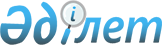 Об определении видов полезно общественных работ для осужденных граждан
					
			Утративший силу
			
			
		
					Постановление Сырдарьинского районного акимата Кызылординской области от 22 апреля 2011 года N 145. Зарегистрировано Департаментом юстиции Кызылординской области 13 мая 2011 года за N 10-8-147. Утратило силу - постановлением Сырдарьинского районного акимата Кызылординской области от 22 октября 2012 года N 435      Сноска. Утратило силу - постановлением Сырдарьинского районного акимата Кызылординской области от 22.10.2012 N 435.      Примечание РЦПИ:

      В тексте сохранена авторская орфография и пунктуация.

      В соответствии со статьей 42 Уголовного Кодекса Республики Казахстан от 16 июля 1997 года, статьи 30 Уголовно-исполнительного кодекса Республики Казахстан от 13 декабря 1997 года и пункта 2 статьи 31 Закона Республики Казахстан от 23 января 2001 года "О местном государственном управлении и самоуправлении в Республики Казахстан" акимат района ПОСТАНОВЛЯЕТ:



      1. Определить виды общественных работ для осужденных граждан согласно приложению.



      2. Контроль за исполнением данного постановления возложить на заместителя акима района Е.Ажикенова.



      3. Настоящее постановление вводится в действие по истечении десяти календарных дней после дня его первого официального опубликования.      Аким района                           С. Тауипбаев      "СОГЛАСОВАНО"

      Старший специалист старший инспектор

      Сырдарьинского районной

      уголовно-исполнительной инспекции

      Департамента уголовно-исполнительной

      системы по Кызылординской области

      капитан юстиции Н.Дуйсенбаев_________

      "21" апреля 2011 года      Приложение к постановлению акимата

      от "22" апреля 2011 года N 145        

Виды общественных работ для осужденных граждан
					© 2012. РГП на ПХВ «Институт законодательства и правовой информации Республики Казахстан» Министерства юстиции Республики Казахстан
				Наименование организаци
Виды общественных работ
Государственное учреждение "Аппарат акима поселок Теренозек"Чистота, благоустройство, ОзеленениеГосударственное учреждение "Аппарат акима аульного округа Шаган"Чистота, благоустройство, озеленениеГосударственное учреждение "Аппарат акима аульного округа Ширкеили"Чистота, благоустройство, озеленениеГосударственное учреждение "Аппарат акима аульного округа Н.Ильясова"Чистота, благоустройство, озеленениеГосударственное учреждение "Аппарат акима аульного округа Айдарлы"Чистота, благоустройство, озеленениеГосударственное учреждение "Аппарат акима аульного округа Бесарык"Чистота, благоустройство, озеленениеГосударственное учреждение "Аппарат акима аульного округа Жетиколь"Чистота, благоустройство, озеленениеГосударственное учреждение "Аппарат акима аульного округа Когалыколь"Чистота, благоустройство, озеленениеГосударственное учреждение "Аппарат акима аульного округа Инкардария"Чистота, благоустройство, озеленениеГосударственное учреждение "Аппарат акима аульного округа Калжан ахун"Чистота, благоустройство, озеленениеГосударственное учреждение "Аппарат акима аульного округа С.Сейфуллин"Чистота, благоустройство, озеленениеГосударственное учреждение "Аппарат акима аульного округа Аманкельды"Чистота, благоустройство, озеленениеГосударственное учреждение "Аппарат акима аульного округа АкжармаЧистота, благоустройство, озеленениеГосударственное учреждение "Аппарат акима аульного округа А.Токмаганбетов"Чистота, благоустройство, озеленениеГосударственное учреждение "Аппарат акима аульного округа Кундызды"Чистота, благоустройство, озеленение